PANDUAN PENULISAN PROPOSAL PENELITIAN/ TESISDEPARTEMEN ILMU PENYAKIT DALAMFAKULTAS KEDOKTERANUSUT E S I SOlehA N W A R067101013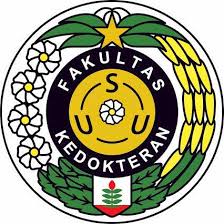 DEPARTEMEN ILMU PENYAKIT DALAMFAKULTAS KEDOKTERANUNIVERSITAS SUMATERA UTARAMEDAN2009KATA PENGANTARPanduan penulisan format tesis dan disertasi ini disiapkan untuk membantu mahasiswa di lingkungan Sekolah Pascasarjana dalam menyiapkan karya akademik akhir dalam bentuk tesis atau disertasi dengan format yang seragam. Di samping itu, panduan ini juga digunakan sebagai acuan bagi pembimbing atau promotor dalam proses pembimbingan mahasiswa dalam penyiapan tesis dan disertasi mahasiswa  yang dibimbing.Dengan adanya panduan ini diharapkan akan dihasilkan karya akademik  dengan format seragam. Kami menyadari bahwa panduan ini masih perlu disempurnakan, untuk itu saran dan masukan sangat diperlukan untuk  perbaikan di  masa yang akan datang.Kepada semua pihak yang telah memberikan masukan dan bantuan dalam penyiapan panduan ini, kami mengucapkan terima kasih yang sebesar- besarnya.Medan,	Juni 2012 Direktur,Prof. Dr. Ir. A. Rahim Matondang, MSIE NIP. 195208151980031001BAB  I. PENDAHULUANPanduan ini disiapkan untuk membantu mahasiswa Program  Magister  dan  Doktordi lingkungan Sekolah Pascasarjana Universitas Sumatera Utara dalam menyajikan hasil penelitian dalam bentuk karya akademis. Panduan ini tidak menjelaskan tentang metodologi, kedalaman isi dan analisis yang digunakan dalam merumuskan suatu kesimpulan, akan tetapi lebih kepada keseragaman format dan kelengkapan tesis dan disertasi  yang dihasilkan.Tata cara penulisan meliputi bahan, ukuran, pengetikan,  penomoran,  daftar, tabel, gambar, bahasa, tata cara perujukan, penulisan daftar pustaka, dan  penulisan lampiran.BAB II. BAHAN DAN UKURANBahan dan ukuran mencakup naskah, sampul, warna sampul, dan ukuran.NaskahNaskah dibuat di atas kertas HVS 70 gram dan tidak timbal balik.SampulSampul dibuat dari kertas buffalo atau yang sejenis, dan sedapatnya diperkuat dengan karton dan dilapisi dengan laminating. Tulisan yang tercetak  pada  sampul sama dengan yang terdapat pada halaman  judul.Warna SampulWarna sampul ditetapkan hijau untuk hardcover (Jilid Lux).UkuranUkuran naskah ialah: A4 (21 cm x 29,7 cm) warna putih.BAB III. PENGETIKANPada pengetikan disajikan jenis huruf, bilangan dan satuan, jarak baris, batas tepi, pengisian ruangan, alinea baru, permulaan kalimat, judul dan sub judul, perincian ke bawah dan letak simetris.Jenis HurufNaskah diketik dengan huruf Times New Roman dengan fonts 12.Huruf miring digunakan untuk menggantikan penulisan kata (kalimat) yang biasanya digarisbawahi untuk tujuan tertentu, misalnya nama Latin, singkatan asing, dan lain-lain.Lambang, huruf Yunani, atau tanda-tanda yang tidak dapat diketik harus ditulis dengan rapi memakai tinta hitam.Bilangan dan SatuanBilangan diketik dengan angka, misalnya 10 g bahan, kecuali pada permulaan kalimat, harus ditulis dengan  huruf.Bilangan desimal ditandai dengan koma, bukan dengan titik, misalnya berat telur 50,5 g.Satuan dinyatakan dengan singkatan resminya huruf kecil tanpa titik dibelakangnya, misalnya m, g, kg, cal.Jarak Baris KetikanJarak antara 2 baris dibuat 2 spasi, kecuali abstrak, daftar isi, daftar tabel, daftar gambar, daftar lampiran, judul tabel, tabel, judul gambar dan daftar pustaka  diketik dengan jarak 1 (satu) spasi ke  bawah.Batas TepiBatas-batas pengetikan diukur dari pinggir kertas, dengan ketentuan sebagai berikut :Tepi atas	: 3 cmTepi bawah	: 3 cmTepi kiri	: 4 cmTepi kanan	: 3 cmPengisian RuanganRuangan yang terdapat pada halaman naskah diisi penuh, artinya pengetikan harus mulai dari batas tepi kiri sampai ke batas tepi kanan, dan jangan sampai ada ruangan yang terbuang, kecuali kalau akan mulai dengan alinea baru, persamaan, daftar, gambar, sub judul, atau hal-hal yang khusus.Alinea BaruAlinea baru dimulai pada 6 karakter dari batas tepi kiri.Permulaan KalimatBilangan, lambang, atau rumus kimia yang dimulai suatu kalimat, harus dieja misalnya: Sepuluh ekor tikus.Judul Bab, Sub Bab, Anak Sub Bab dan Lain-lainJudul bab harus ditulis dengan huruf besar (kapital) semua dan diatur selalu simetris dengan jarak 3 cm dari tepi atas tanpa diakhiri dengan titik.Sub bab ditulis dari pinggir kiri, semua kata dimulai dengan huruf besar (kapital), kecuali kata penghubung dan kata depan, tanpa diakhiri dengan titik. Kalimat pertama sesudah sub bab dimulai dengan alinea baru.Anak sub bab ditulis dari pinggir kiri, tetapi hanya huruf yang pertama saja yang berupa huruf besar, tanpa diakhiri dengan titik. Kalimat pertama sesudah anak sub bab dimulai dengan alinea baru.Sub anak sub bab ditulis mulai dari ketikan ke-6 diikuti dengan titik dan garis bawah. Kalimat pertama yang menyusul kemudian, diketik terus ke belakang dalam satu baris dengan sub anak sub bab. Kecuali itu sub anak sub bab dapatjuga ditulis langsung berupa kalimat, tetapi yang berfungsi sebagai sub anak sub bab ditempatkan paling depan dan diberi garis bawah.Rincian ke BawahJika pada penulisan naskah ada rincian yang harus ke bawah, pakailah nomor urut dengan angka atau huruf sesuai dengan derajat rincian. Penggunaan garis penghubung (-) atau bullets yang ditempatkan di depan rincian tidaklah dibenarkan.Letak SimetrisGambar, tabel dan persamaan ditulis simetris terhadap tepi kiri dan kanan pengetikan.BAB IV. PENOMORANBagian ini dibagi menjadi penomoran halaman, tabel, gambar, dan persamaan.HalamanBagian awal laporan, mulai dari halaman judul sampai  ke  daftar  lampiran, diberi nomor halaman dengan angka Romawi  kecil, diletakkan di tengah bawah.Bagian utama dan bagian akhir, mulai dari pendahuluan (Bab I) sampai   ke halaman terakhir, memakai angka Arab sebagai nomor halaman.Nomor halaman ditempatkan di sebelah kanan atas kecuali  kalau  ada judul atau bab pada bagian atas halaman tersebut. Untuk halaman yang demikian nomornya ditulis di sebelah kanan bawah.Nomor halaman diketik dengan jarak 3 cm dari tepi kanan dan 1,5 cm   dari tepi atas atau tepi bawah.TabelTabel diberi nomor urut dengan angka Arab untuk setiap bab. Contoh: Tabel 1.1, Tabel 4.1, Tabel 4.2, Tabel 4.3, dst.GambarGambar dinomori dengan angka Arab untuk setiap bab. Contoh: Gambar 4.1, Gambar 4.2, Gambar 4.3, Gambar 4.4,  dst.PersamaanNomor urut persamaan yang dibentuk rumus matematis, reaksi kimia, dan lain- lainnya ditulis dengan angka Arab di dalam kurung dan ditempatkan di dekat  batas tepi kanan, seperti:C2SO4  + K2CO3  = CaO3 + K2SO4	(1)BAB V. TABEL DAN GAMBARTabelJudul tabel diketik dengan title case (huruf kapital pada awal kata yang pertama saja).Nomor tabel yang diikuti dengan judul ditempatkan simetris di atas tabel, tanpa diakhiri dengan titik.Tabel tidak boleh dipenggal, kecuali kalau memang panjang, sehingga tidak mungkin diketik dalam satu halaman. Pada halaman lanjutan tabel, dicantumkan nomor tabel dan kata lanjutan, tanpa judul.Kolom-kolom diberi nama dan dijaga agar pemisahan antara yang satu dengan yang lainnya cukup tegas, tanpa garis pemisah.Kalau tabel lebih dari ukuran lebar kertas, sehingga harus dibuat memanjang kertas, maka bagian atas tabel harus diletakkan di sebelah kiri kertas.Di atas dan di bawah tabel dipasang garis batas, agar terpisah dari uraian pokok dalam tulisan.Tabel diketik simetris.Tabel yang lebih dari 2 halaman atau yang harus dilipatkan sebaiknya ditempatkan pada lampiran.Bila diperlukan keterangan dibuat di bawah tabel secukupnya termasuk sumber rujukan tabel.Setiap tabel harus dirujuk dalam teks.Contoh tabel dapat dilihat pada Lampiran 14.GambarJudul gambar diketik dengan title case.Gambar dapat terdiri dari grafik, peta, diagram, dan foto.Nomor gambar diikuti dengan judulnya diletakkan simetris di bawah gambar tanpa diakhiri dengan titik.Gambar tidak boleh dipenggal.Keterangan gambar dituliskan pada tempat sesuai di dalam gambar dan jangan pada halaman lain.Bila diperlukan gambar dapat dibuat melebar kertas (landscape).Ukuran gambar (lebar dan tingginya) disesuaikan dengan informasi yang ingin disampaikan dan wajar.Skala pada grafik harus dibuat agar mudah dipakai untuk mengadakan interpolasi atau ekstrapolasi.Bila gambar diambil dari sumber lain, sumber rujukan diketik mengikuti judul gambar.Letak gambar diatur supaya simetris.Setiap gambar harus dirujuk dalam teks.Contoh gambar dapat dilihat pada Lampiran 15.BAB VI. BAHASABahasa yang DipakaiBahasa yang dipakai ialah bahasa Indonesia yang baku sesuai dengan kaidah Ejaan Yang Disempurnakan (EYD), yaitu ada  subyek dan  predikat,  dan supaya lebih sempurna, ditambah dengan objek dan keterangan. Hindarilah penggunaan istilah-istilah yang tidak umum. Bagi mahasiswa  Program Magister dan Doktor Linguistik, tesis dan disertasinya dapat ditulis dalam Bahasa Inggris.Bentuk KalimatPenggunaan kalimat disesuaikan dengan konteksnya. Untuk metodologi digunakan kalimat pasif bukan kalimat perintah. Kalimat tidak boleh menampilkan orang pertama dan atau kedua (saya, aku, kami, atau engkau). - Pada penyajian ucapan terima kasih pada prakata, saya  diganti  dengan penulis.IstilahIstilah yang dipakai ialah istilah Indonesia atau di  Indonesia-kan.  Jika terpaksa harus memakai istilah  asing tulisan harus dicetak  miring.Kesalahan yang Sering TerjadiKata penghubung seperti sehingga, dan sedangkan, tidak boleh dipakai untuk memulai suatu kalimat. Kata depan misalnya pada, sering dipakai tidak pada tempatnya, misalnya diletakkan di depan subyek (merusak susunan kalimat). Kata di mana dan dari sering kurang tepat pemakaiannya dan hanya dipakai seperti penggunan kata “where” dan “of” dalam bahasa Inggris.  Dalam  bahasa Indonesia bentuk yang demikian tidaklah baku dan jangan dipakai. Awalan ke dan di harus dibedakan dengan kata depan ke dan di. Tanda baca  harus dipergunakan dengan  tepat.BAB VII. SISTEMATIKA PENULISANSecara umum tesis dan disertasi terdiri dari tiga bagian: bagian awal, bagian utama dan bagian akhir.Bagian awal terdiri dari:Halaman sampulHalaman sampul dalamLembar pengesahanLembar penetapan panitia pengujiAbstrakAbstractKata PengantarDaftar IsiDaftar TabelDaftar LampiranDaftar Singkatan (bila diperlukan)Lembar Pengesahan OrisinalitasBagian utama terdiri dari:BAB I. PendahuluanBAB II. Tinjauan PustakaBAB III. Metode PenelitianBAB IV. Hasil PenelitianBAB V. Pembahasan/DiskusiBAB VI. Kesimpulan dan SaranBagian akhir terdiri dari:Daftar pustakaLampiranContoh-contoh format untuk bagian awal dapat dilihat pada lampiran.AbstrakAbstrak adalah intisari dari penelitian yang memuat penjelasan latar belakang, hasil yang signifikan serta makna dari temuan. Abstrak disiapkan dalam satu alinea dengan jumlah kata paling banyak 300 kata. Abstrak dilengkapi dengan 4 sampai 5 kata kunci. Abstrak disiapkan dalam dua bahasa  yaitu  Bahasa  Indonesia dan Bahasa Inggris pada halaman yang  terpisah.PendahuluanBagian pendahuluan berisikan latar belakang, perumusan masalah, tujuan penelitian, hipotesis (bila diperlukan),  manfaat  penelitian,  dan  kerangka konsep  (bila diperlukan).Tinjauan PustakaBerisikan informasi yang sudah dilaporkan dan sangat erat kaitannya dengan kajian penelitian yang dilakukan terutama sekali berkenaan dengan hasil penelitian. Oleh karena itu, tinjauan pustaka yang baik biasanya disiapkan setelah menyelesaikan penulisan hasil dan diskusi. Tinjauan pustaka dapat  dibuat kedalam beberapa sub bab sesuai dengan kebutuhan.Metode PenelitianMetode penelitian menjelaskan bagaimana penelitian dilakukan untuk mendapatkan hasil sesuai dengan tujuan yang telah ditetapkan.  Metode penelitian harus dijelaskan secara lengkap dan bila mengikuti metode tertentu harus dijelaskan sumbernya, sehingga dapat diulangi oleh orang lain. Alat dan bahan tertentu yang khusus digunakan harus dijelaskan spesifikasi teknis dan mereknya termasuk juga jenis alat bantu yang digunakan dalam analisis data. Metode penelitian dapat dibuat kedalam beberapa sub bab sesuai dengan kebutuhan.Hasil PenelitianHasil penelitian disajikan secara logis  dan  berurutan  sejalan  dengan metodologi yang dilakukan. Hasil penelitian dapat disajikan dalam  tabel, gambar, atau dalam narasi. Pilihlah bentuk penyajian hasil yang paling mudah untuk   dipahami  dan   perlu   untuk   dihindari  penyajian  hasil  dalam beberapabentuk secara berulang. Pada bagian hasil penelitian harus diikuti oleh  penjelasan yang cukup tentang hasil yang signifikan dari masing-masing data. Tabel-tabel analisa/pengolahan data ditempatkan pada bagian lampiran dan dirujuk di  dalam teks.Pembahasan/DiskusiPembahasan/diskusi ini merupakan bahagian yang sangat penting dari tulisan. Bagian ini menjelaskan makna dari data/hasil  yang  didapat,  menjelaskan  alasan kenapa suatu data/hasil demikian, dan menjelaskan hasil yang didapat dibandingkan dengan hasil yang sebelumnya sudah dilaporkan. Asumsi-asumsi serta penfasiran penulis tentang data/hasil sehingga memberikan suatu makna tertentu yang didukung oleh literatur  sangat  terkait  dijelaskan  dalam  bagian ini.Kesimpulan dan SaranBagian kesimpulan disiapkan dalam poin-poin sesuai  dengan  hasil  penelitian dan pembahasan/diskusi. Dalam merumuskan kesimpulan  harus  merujuk kepada tujuan penelitian. Bagian saran merupakan harapan penulis untuk kelengkapan informasi mengenai tema yang dikaji dan atau harapan penulis terhadap  penggunaan temuan.BAB VIII.  PENULISAN RUJUKANSumber rujukan untuk tesis paling sedikit 50 bahan rujukan dan 40% (empat puluh persen) dari jumlah tersebut adalah  jurnal  hasil  penelitian.  Disertasi  harus didukung paling sedikit 75 bahan rujukan dan 50% (lima puluh persen)  dari jumlah tersebut  adalah jurnal hasil penelitian.Penulisan nama mencakup nama penulis yang diacu dalam uraian, daftar  pustaka, nama yang lebih dari satu suku kata, nama dengan garis penghubung, nama yang diikuti dengan singkatan dan gelar kesarjanaan. Sistem pengacuan pustaka harus digunakan secara konsisten dalam tubuh tulisan, tabel,  dan  gambar di dalam disertasi, kemudian disenaraikan pada akhir tulisan atau bab dengan judul "Daftar  Pustaka".Dalam sistem Nama-Tahun (sistem Harvard) nama  pengarang  yang  diacu  dalam tubuh tulisan hanyalah nama keluarga atau nama akhir pengarang yang diikuti tahun publikasinya. Pengacuan pustaka menggunakan sistem ini dapat dengan mudah menambah atau mengurangi acuan dalam tubuh tulisan maupun daftar pustaka.Cara penulisan acuan ada yang diawal kalimat (alinea) dan ada yang pada akhir kalimat,  sebagai berikut:Xiong (1997) mengemukakan bahwa respon tanaman yang terkena cekaman timbal mencakup penurunan panjang akar, biomassa, penghambatan beberapa enzim, kerusakan sel dan kromosom, dan pada akhirnya menyebabkan  kerusakan tanaman.Tanaman yang terkena cekaman timbal menunjukkan berbagai respon mencakup penurunan panjang akar, biomassa, penghambatan beberapa enzim, kerusakan sel dan kromosom, dan pada akhirnya menyebabkan kerusakan tanaman (Xiong, 1997).Jika sumber acuan menunjukkan tanggal, bulan, dan tahun publikasi maka tahun saja pada umumnya sudah cukup untuk  acuan.Pengacuan pustaka yang ditulis oleh dua pengarang  seperti  "Fitter  and  Hay" pada tahun 1994 diacu sebagai Fitter dan Hay (1994), atau (Fitter & Hay 1994).Jangan menggunakan tanda ampersan (&) untuk menggantikan kata dan dalam suatu kalimat tubuh tulisan kecuali pada sumber  acuan  dalam  tanda  kurung. Kata dan digunakan baik untuk terbitan berbahasa Indonesia dan terbitan berbahasa asing (Inggris).Untuk nama pengarang yang terdiri atas tiga orang atau lebih maka hanya nama keluarga atau nama akhir pengarang pertama saja yang ditulis  dan  dengan  kata "et al." (singkatan dari et alii). Dalam pedoman penulisan disertasi ini kata "et  al." tetap dipertahankan dan dicetak dengan huruf italic, tidak diubah menjadi "dkk" (singkatan dari dan kawan-kawan). Sebagai contoh, artikel yang ditulis Damanik et al. (1995) atau (Damanik  et al. 1995).Dari uraian tersebut, pengacuan pustaka dalam tesis digolongkan ke dalam tiga kategori:(i) satu nama pengarang, (ii) dua nama pengarang, dan (iii) tiga atau lebih nama pengarang.Jika terdapat lebih dari satu pustaka yang ditulis dengan nama pengarang yang sama, cara mengacunya dapat dikelompokkan sebagai  berikut:Pengarang yang  sama  menulis pada tahun berbedaJika terdapat lebih dari satu pustaka yang ditulis  oleh  pengarang  yang  sama pada tahun yang berbeda, pengacuan ditulis sesuai urutan  tahun  terbit, misalnya Soemarwoto (1991, 2001) atau (Soemarwoto 1991, 2001). Tahun terbit yang satu dengan yang berikutnya dipisahkan oleh koma dan spasi.Pengarang yang sama  menulis pada tahun samaPengacuan terhadap dua atau beberapa pustaka yang  ditulis  oleh  pengarang yang sama pada tahun yang sama dilakukan  dengan menambahkan huruf "a" untuk yang pertama, "b" untuk yang kedua, dan seterusnya setelah tahun. Misalnya Soemarwoto (1998a,  1998b,  1998c) atau (Soemarwoto 1998a, 1998b, 1998c). Penambahan huruf "a", "b", dan seterusnya ini perlu didasarkan pada urutan waktu publikasi, dari  yang paling awal sampai dengan yang paling akhir. Urutan waktu ini biasanya dapat ditentukan dari volume dan nomor jurnal tempat artikel  tersebut  terbit. Di dalam tubuh tulisan tahun penerbitan yang satu dengan yang berikutnya dipisahkan  oleh koma dan spasi.Pengarang yang mempunyai nama keluarga yang sama  menulis pada tahun yang samaJika pengarang mempunyai nama keluarga yang sama untuk suatu publikasi yang terbit pada tahun yang sama maka tahun publikasi diberi tanda "a",  "b",  dan seterusnya sehingga perbedaan sumber pustaka tersebut  menjadi  jelas. Misal Nasution (1999a, 1999b) atau (Nasution 1999a, 1999b) untuk sumber pustaka yang ditulis oleh Nasution Z pada tahun 1999 dan Nasution A pada tahun yang sama. Perhatikan bahwa untuk membedakan sumber pustaka yang berbeda tahun penerbitan diikuti "a", "b", dan seterusnya.  Di  dalam  tubuh tulisan tahun penerbitan yang satu dan yang berikutnya  dipisahkan  dengan  tanda koma dan spasi.Penulisan cara pengacuan dapat dipilih apakah tanpa nama inisial atau dengan nama inisial, tetapi kemudian sistem yang dipilih harus digunakan secara taat asas.Dua pengarang  mempunyai  nama keluarga yang samaBila dua pengarang memiliki nama keluarga yang  sama  menulis  bersama,  maka pengacuan dapat mengikuti pola pengacuan pustaka yang ditulis oleh dua pengarang. Misal Damanik dan Damanik (1999) atau (Damanik dan Damanik 1999).Lembaga sebagai pengarangNama lembaga yang diacu sebagai pengarang sebaiknya ditulis dengan bentuk singkatannya. Misalnya untuk mengacu tulisan yang diterbitkan  tahun  1999 oleh Biro Pusat Statistik ditulis BPS (1999) atau (BPS 1999). Dalam Daftar Pustaka nama pengarang acuan ini ditulis sebagai [BPS], tetapi dalam tubuh tulisan tanda kurung siku ini tidak  ditampilkan.Tulisan tanpa nama pengarangSebaiknya acuan yang tidak memiliki nama pengarang di dalam  tubuh tulisan  dan Daftar Pustaka dituliskan dengan nama institusi yang  menerbitkannya.  Acuan tanpa pengarang ada pula yang menuliskannya sebagai Anonim (1990)  atau (Anonim 1990) dan dalam Daftar Pustaka ditulis [Anonim], namun sebaiknya penggunaan kata Anonim ini  dihindari.Pengacuan gandaBila dua artikel atau lebih dengan pengarang berbeda diacu sekaligus maka penulisan pengacuannya didasarkan pada urutan tahun penerbitannya, misalnya (Martopo dan Mitchell 1994; Kleiman et al.  1995; Soemarwoto 1996b; Mitchell et al. 2000). Di sini digunakan titik koma dan spasi  untuk  memisahkan pengacuan terhadap pustaka yang ditulis oleh pengarang yang berbeda.Pustaka sekunderUntuk artikel yang belum pernah dibaca sendiri  oleh  penulis  dan  diacu  dari suatu sumber (pustaka sekunder), nama pengarang dan tahun penerbitan aslinya ditulis dan dipisahkan dengan tanda koma dan spasi dengan kata "dalam" yang diikuti nama pengarang dan tahun penerbitan pustaka sekunder. Contoh: (Clark 1988,  dalam  Hunter  2001).  Dalam  Daftar  Pustaka  artikel  yang  dicantumkanadalah pustaka yang mengacu. Dalam menulis karya ilmiah, pengacuan terhadap pustaka yang tidak pernah dibaca sendiri ini sebaiknya dihindari.Artikel siap terbitPengacuan terhadap artikel yang telah diterima untuk publikasi, masih dalam proses penerbitan, dilakukan dengan menambahkan kata "in press" atau "siap terbit". Pemilihan kata tersebut harus digunakan dengan taat asas dalam seluruh tubuh tulisan. Misal Munir (in press) atau (Munir, in press) dan Munir (siap terbit) atau (Munir, siap terbit). Sumber acuan seperti ini dicantumkan dalam Daftar Pustaka.Artikel  sedang dikirimkan untuk publikasiArtikel yang sedang disampaikan untuk publikasi dalam suatu  jurnal  tetapi  bukan diterbitkan untuk publikasi,  tidak dapat diacu dalam karya  ilmiah.Komunikasi pribadiDalam keadaan sangat khusus, komunikasi pribadi dengan seorang pakar kadang kala perlu diacu dalam tulisan. Sebaiknya pakar yang diacu  merupakan orang yang kepakarannya dikenal oleh masyarakat ilmiah.Bila pengacuan ini dilakukan, nama diikuti oleh inisialnya, tanpa menggunakan gelar akademik atau jabatan, dilanjutkan dengan waktu dan dipisahkan oleh tanda koma dan spasi dari tipe informasi yang diacu; semuanya dituliskan dalam tanda kurung, misal (Soemarwoto O, 8 Maret 1998, komunikasi pribadi). Pengacuan dengan cara ini tidak dianjurkan.Informasi yang diperoleh dari komunikasi pribadi tidak ditampilkan dalam Daftar Pustaka.BAB IX. TATA CARA PENULISAN DAFTAR PUSTAKADaftar pustaka dimulai pada halaman baru setelah Kesimpulan dan Saran. Seluruh sumber kepustakaan yang dirujuk dalam tulisan harus dimasukkan ke dalam daftar pustaka. Kesalahan yang sering dijumpai adalah daftar pustaka tidak dirujuk di dalam tulisan atau sebaliknya, beberapa sumber kepustakaan yang dirujuk di dalam tulisan tetapi tidak dimasukkan ke dalam Daftar Pustaka. Daftar Pustaka diurut menurut abjad (alphabetical order). Contoh penulisan Daftar Pustaka dapat dilihat pada Lampiran 16.Penulisan sumber acuan dalam Daftar Pustaka mengikuti aturan-aturan berikut:Untuk jurnalNama pengarang. Tahun terbit. Judul artikel. Nama jurnal. Nomor volume (nomor terbitan): halaman. Nama jurnal diketik dengan huruf italic. Bila menggunakan kependekan (abreviasi)  dari  nama jurnal  yang sudah umum  diikuti dengan tandatitik (.). Titik tidak digunakan bila jurnal ditulis penuh dan langsung diikuti dengan nomor volume jurnal.Johnsom, M.W. 1987. Parasitization of Liriomyza spp. (Diptera: Agromyzidae) infesting commercial watermelon platings in Hawaii. Entomol. 80: 56-61.Chanway, C.P. 1997. Inoculation of tree roots with plant growth promoting bacteria: An Emerging technology for reforestation. Forest Science 43: 96- 112.Dua pengarangDalam merujuk tulisan oleh dua orang pengarang, maka digunakan kata penghubung dan untuk terbitan berbahasa Indonesia dan and untuk terbitan berbahasa Inggris.Koske, R.E. and Halvorson, W.L. 1989. Scutellospora arenicola and Glomus trimurales: two new species in the Endogonaceae. Mycologia, 81: 927- 933.Lebih dari dua pengarangSouthwood, T.R.E., May, R.M., Hassel, M.P. and Conway, G.R. 1974. Ecological strategies and population parameters. Amer Nat. 108: 791-804.Organisasi sebagai pengarang[SSCCP] Scandinavian Society for Clinical Chemistry and Clinical Physiology, Committee on Enzymes. 1976. Recommended method for the determination of γ-glutamyltranferase in blood. Scand J Clin Lab Invest. 36: 119-125.Artikel tanpa pengarang[Anonim]. 1976. Epidemiology for primary health care. Int J Epidemiol. 5: 224- 225.Artikel dengan halamanCrews, D. and Gartiska, W.R. 1981. The ecological physiology of the garter snake. Sci  Am. 245:158-164, 166-168.Artikel terjemahanIrsan. C., Sosromarsono. S., Buchori, D. dan Triwidodo, H. 1998. [Aphids (Homoptera: Aphididae) on solanaceous plants in West Java][dalam bahasa Indonesia]. Bul  HPT.  10(2): 1-4.VT Du, TY, Xiong, J.J. and Huang, MD. 1987. [Observations on bionomics of phosmet resistant strain of Arnblyseius ehara et Lee][dalam bahasa Cina]. Nat Enem Insects. 9:  173-176.Artikel  cetak ulangYoung, D.S. 1987. Implementation of SI units  for  clinical  laboratory  data: style spesification and conversition tables. Ann  Intern Med.  106: 114-129. Cetak ulang dalam  J  Nutrition. 1990:  120: 20-35.Hasil penelitian  yang  akan dipublikasikan tetapi belum terbit Keterangan tentang hasil penelitian yang belum terbit, namun sudah disetujui akan terbit di dalam suatu jurnal dituliskan: Nama penulis, judul artikel, nama jurnal dan  diikuti dengan  kata  In press dalam kurung.Fachrian, R., Priyani, N. dan Munir, E. 2007.  Degradasi  kompleks  minyak  solar dalam  Isolat bakteri lokal, Jurnal  Biologi Sumatera [In  press].Pedoman  Umum untuk BukuNama pengarang [atau editor]. Tahun terbit. Judul  buku.  Nama  penerbit. tempat terbit.Buku  dengan pengarangManahan, S.E. 2005.  Environmental Chemistry. CRC Press,  Boca Raton.Buku dengan editorHiguchi, T. 1980. Lignin structure and morphological distribution in plant cell wall. In: Lignin Biodegradation, Microbiology, Chemistry,  and  Potentian Application, Vol. I ed. K. Kirk, T. Higuchi and H.  Chang.  CRC Press, Boca Raton, Florida, pp.  1-19.Buku dengan lembaga atau  organisasi sebagai pengarang[USU] Universitas Sumatera Utara, Program Pascasarjana. 2001. Katalog Program Pascasarjana Tahun Akademik 2001 - 2005.  USU  PPs,  Medan.[Depdikbud] Departemen Pendidikan dan Kebudayaan, Pusat Pembinaan dan Pengembangan Bahasa. 1991. Kamus Besar Bahasa Indonesia. Ed ke2. Balai  Pustaka, Jakarta.[ISO] International Organization for  Standardization. 1979.  Statistical Methods. Geneva:  ISO. (ISO standards handbooks:  3).Buku  terjemahan  tanpa editorKalshoven, L.G.E. 1981. Pests of Crops in Indonesia. Laan PA van der, penerjemah. Jakarta: Ichtiar Baru-Van Hoeve. Terjemahan dari: De Plagen van de Cultuurgewassen in  Indonesie.Buku  terjemahan dengan editorLuzikov, V.N. 1985. Mitochondrial Biogenesis and Breakdown. Galkin AV, penerjemah; Roodyn DB, editor. Consultants Bureau, New York. Terjemahan dari: Reguliatsiia Formirovaniia  Witokhondrii.Buku dengan volume  yang berjudulWijayakusuma, M.H., Dalimartha, S. dan Wirian, A.S. 1998. Tanaman Berkhasiat Obat  di  Indonesia. Volume ke-4. Pustaka Kartini, Jakarta.Buku dengan volume yang  berbeda-bedaCajori, F. 1929. A History of Mathematical Notations. Volume 2, Notation Mainlay in Higher Mathematics. Chicago: Open  Court.Bab atau bagian dari buku dengan judul berbeda, tetapi pengarang samaHebel, R., and Stromberg, M.W. 1976. Anatomy of  the  laboratory  rat. Williams & Wilkins, Baltimore. Bagian C, Digestive system; hlm  43-  54.Bab atau bagian dari buku dengan pengarang berbeda-beda dan disertai editorKuret, J.A. and Murad, F. 1990. Adenohypophyseal hormones and related substances.Di dalam: Gilman, A.G., Rall, T.W., Nies, A.S., Taylor. P., editor. The Pharmacological Basis of  Therapeutics.  Ed  ke-8.  New  York: Pergamon.  hlm. 1334-1360.Untuk prosidingNama pengarang. Tahun terbit. Judul artikel. Di dalam: Nama editor. Judul publikasi atau nama pertemuan ilmiah atau keduanya; Tempat pertemuan, Tanggal  pertemuan.  Tempat terbit: nama penerbit. Halaman artikel.Wery, Sudirman, L.M.I. dan Gunawan, A.W. 1994. Pertumbuhan dan perkembangan Schizophyllurn commune in vitro dan in vivo. Di dalam: Peranan Mikrobiologi dalam Industri Pangan. Prosiding Pertemuan Ilmiah Tahunan; Bogor, 20 Agustus 1994. Bogor: Perhimpunan Mikrobiologi Indonesia Cabang Bogor.  hlm 170-177.AbstrakNama pengarang. Tahun terbit. Judul abstrak [abstrak]. Di dalam: Nama editor prosiding. Judul publikasi atau nama konferensi, Tempat, waktu konferensi. Tempat terbit: Nama penerbit. Halaman. Nomor  abstrak.Darnaedi D. 1991. Rheotite di sepanjang Sungai Mahakam, Kalimantan Timur [abstrak]. Di dalam: Seminar Ilmiah dan Kongres Nasional Biologi X; Bogor, 24-26 Sep 1991. Bogor: PBI & IPB-PAU Ilmu Hayat. hlm 122. abstr. 244.Skripsi,  Tesis, DisertasiNama pengarang. Tahun terbit. Judul [jenis publikasi]. Tempat institusi: Nama institusi yang menganugerahkan gelar.Widhiastuti, R. 2001. Pola pemanfaatan limbah  pabrik  pengolahan  kelapa  sawit dalam upaya menghindari pencemaran lingkungan (Studi kasus di perkebunan kelapa sawit PT Tapian  Nadenggan  SMART  Group. Langga Payung, Sumatera Utara) [Disertasi]. Bogor: Institut Pertanian Bogor,  Program Pascasarjana.BibliografiNama penghimpun. Tahun terbit. Judul [jenis publikasi]. Tempat terbit: nama penerbit.Gluckstein, F.P., Glock, M.H., Hill, J.G., penghimpun. 1990. Bovine somatotropin [bibliografi]. National Library of medicine, Bethesda. Reference Section.PatenNama penemu paten, kata "penemu"; lembaga pemegang paten.  Tanggal publikasi (permintaan) paten [tanggal bulan tahun]. Nama barang atau proses yang  dipatenkan. Nomor paten.Muchtadi, T.R.. Penemu; Institut Pertanian Bogor. 9 Mar 1993. Suatu proses untuk mencegah penurunan beta karoten pada minyak sawit. ID 0 002 569.Harred, J.F., Knight, A.R., McIntyre, J.S. Penemu; Dow Chemical Company. 4 Apr 1972. Epoxidation process.  US patent 3,654,317.Publikasi elektronikNama pengarang. Tahun penerbitan. Judul artikel. Nama jurnal [tipe media] volume (nomor): halaman. Ketersediaan. [Tanggal, bulan, dan tahun akses/pembuktian  jika diperlukan].Hsu, Y.H. and To, KY. 2000. Cloning of a cD\A (Accesion No AF183891) encoding type II S-adenosyl-L-methionine synthetase from Petunia hybrida. [PGROO-33]. Plant Physiol 122:  1457.Isi artikel dalam format elektronik dapat berubah isinya sehingga tanggal akses kadang kala diperlukan dan penulisannya dalam tanda kurung siku. Penulisan tanggal ini dimaksudkan untuk mengurangi risiko yang terjadi dengan tanggal publikasinya.Cisler, S. 1990. Media tracks. Public Access Comput Syst Rev [serial online]; 1(3):109-115. Public Access Computer Systems Forum PACS-L via the Internet. [29 Nov 1990].Adsavakulchai S, Baimai V, Prachyabrued W, Gore PJ, dan Lertlum S. 1998. Morphometric study using wing image analysis for identification of Bactrocera dorsalis complex (Diptera: Tephritidae). www. J Biol 2 [serialonline].	http://epress.com/w3jbio/vol3/ Adsavakulchai/index.html. [17  Mar 1999].BAB X. PENULISAN LAMPIRANLampiran berisikan data-data dan informasi yang mendukung tesis atau disertasi dan ditempatkan setelah daftar pustaka. Lampiran dapat terdiri dari alur kerja (flowchart), data mentah, metode dan analisis data,  gambar,  kuisioner dan lain-lain. Setiap lampiran memiliki peran dan makna tertentu dalam tubuh tulisan dan dirujuk secara berurutan pada tubuh tulisan.Lampiran tesisContoh halaman sampul tesisContoh halaman sampul dalam tesisContoh lembar pengesahan tesisContoh lembar penetapan panitia penguji tesisContoh lembar pengesahan orisinalitasContoh abstrakContoh abstractContoh kata pengantarContoh daftar isiContoh daftar tabelContoh daftar gambarContoh daftar lampiranContoh daftar singkatanContoh tabelContoh gambarContoh penulisan daftar pustakaLampiran 1. Contoh halaman sampul tesisANALISIS PENGARUH BUDAYA KERJA DAN PEMBERIAN INSENTIF TERHADAP KEPUASAN KERJA PEGAWAIDI UNIVERSITAS AMIR HAMZAH MEDANT E S I SOlehA N W A R0671010135,5 cm------------- 5,5 cm ---------DEPARTEMEN ILMU PENYAKIT DALAMFAKULTAS KEDOKTERANUNIVERSITAS SUMATERA UTARAMEDAN2009Lampiran 2. Contoh halaman sampul dalam tesisANALISIS PENGARUH BUDAYA KERJA DAN PEMBERIAN INSENTIF TERHADAP KEPUASAN KERJA PEGAWAIDI UNIVERSITAS AMIR HAMZAH MEDANT E S I SDiajukan sebagai salah satu syarat untuk memperoleh gelar Magister Ilmu Penyakit Dalam dan Spesialis Penyakit Dalam dalam Program Studi Ilmu Penyakit Dalam pada Fakultas Kedokteran Universitas Sumatera UtaraOlehA N W A R067101013DEPARTEMEN ILMU PENYAKIT DALAMFAKULTAS KEDOKTERANUNIVERSITAS SUMATERA UTARAMEDAN2009Lampiran 3. Contoh lembar pengesahan tesisJudul Tesis	:	ANALISIS   PENGARUH   BUDAYA   KERJA   DANPEMBERIAN INSENTIF TERHADAP KEPUASAN KERJA PEGAWAI DI UNIVERSITAS AMIR HAMZAH MEDANNama Mahasiswa	:	Anwar Nomor Pokok	:	067101013Program Studi	:	Penyakit DalamMenyetujui, Komisi PembimbingProf. Dr. Ritha F. Dalimunthe, SE, M.SiPembimbing Tesis IDra. Nisrul Irawati, MBAPembimbing Tesis IIMengetahui/ MengesahkanKetua Departemen,Ilmu Penyakit Dalamdr. Refli Hasan, SpPD, K-KV, FINASIM, SpJP (K)NIP. 19610403 198709 1 001Ketua Program Studi,Ilmu Penyakit Dalamdr. Dairion Gatot, M. Ked, SpPD,K-HOMNIP. 19620302 198903 1 003Lampiran 4. Contoh lembar penetapan panitia penguji tesisTanggal lulus: 8 September 2009Telah diuji pada Tanggal: 8 September 2009PANITIA PENGUJI TESISKetua	:  Prof. Dr. Ritha F. Dalimunthe, SE, M.Si Anggota	:  1. Dra. Nisrul Irawati, MBAProf. Dr. Rismayani, SE, MSDrs. Rahmat Sumanjaya, M.SiDrs. Syahyunan, M.SiLampiran 5. Contoh lembar pengesahan orisinalitasPERNYATAANJudul Disertasi“PEMILIHAN BAHASA DAN SIKAP BAHASA DALAM KOMUNIKASI POLITIK OLEH PARTAI POLITIKDI PEMERINTAHAN ACEH”Dengan ini penulis menyatakan bahwa disertasi ini disusun sebagai syarat untuk memperoleh gelar Doktor Linguistik pada Program Studi Linguistik Sekolah Pascasarjana Universitas Sumatera Utara adalah benar merupakan hasil karya penulis sendiri.Adapun pengutipan-pengutipan yang penulis lakukan pada bagian-bagian tertentu dari hasil karya orang lain dalam penulisan disertasi ini, telah penulis cantumkan sumbernya secara jelas sesuai dengan norma, kaidah, dan etika penulisan ilmiah.Apabila di kemudian hari ternyata ditemukan seluruh atau sebagian disertasi ini bukan hasil karya penulis sendiri atau adanya plagiat dalam bagian- bagian tertentu, penulis bersedia menerima sanksi pencabutan gelar akademik yang penulis sandang dan sanksi-sanksi lainnya sesuai dengan peraturan perundangan yang berlaku.Medan, Oktober 2011 Penulis,Ridwan HanafiahLampiran 6. Contoh abstrakANALISIS DAYA TAMPUNG LIMBAH ORGANIK TAMBAK UDANG TERHADAP DAYA DUKUNG LINGKUNGAN DI PERAIRAN PESISIR KABUPATEN BATUBARA (STUDI KASUSDI KECAMATAN MEDANG DERAS)ABSTRAKKegiatan perikanan tambak mengeluarkan air buangan yang mengandung bahan organik ke perairan pesisir, limbah organik ini dinyatakan dalam bentuk Total Padatan Tersuspensi (TSS). Kemampuan perairan pesisir menampung limbah organik dipengaruhi oleh volume air yang tersedia di pantai dan jumlah limbah organik yang dibuang dari tambak. Penelitian dilakukan di Perairan Kecamatan Medang Deras Kabupaten Batu Bara dari bulan Mei sampai Juli tahun 2011 tentang analisis daya tampung limbah organik tambak udang terhadap daya dukung  lingkungan  di   perairan   pesisir   Kabupaten   Batubara   (studi   kasus  di Kecamatan Medang Deras) menggunakan metode survei.  Daya  dukung perairan ditentukan berdasarkan daya tampung perairan untuk menampung limbah organik dan volume air di pantai. Dari hasil penelitian diperoleh bahwa total limbah organik dalam bentuk TSS yang dikeluarkan dari pertambakan ke perairan pesisir sebesar 193,52 kg/hari/ha dari luas tambak 3900 m2 sedangkan dari luas tambak 4300 m2 total limbah organik yang dikeluarkan sebesar 248,4 kg/hari/ha. Volume air yang tersedia di pantai sebesar 15.451.902 m3. Volume air di pantai masih memungkinkan menampung limbah organik dari tambak namun beban limbah dari tambak tersebut mengurangi kemampuan perairan (daya tampung) sebagai penerima limbah sehingga terjadi penuruan kualitas air. Berdasarkan volume air di pantai, luas tambak yang layak dioperasikan adalah 128,8 ha. Untuk mengetahui pengaruh aktivitas tambak udang terhadap kualitas perairan pesisir dilakukan pengamatan terhadap beberapa parameter fisik dan kimia di beberapa stasiun pengamatan seperti stasiun muara sungai, pantai, laut, kolam pembesaran, tandon dan outlet tambak. Dari hasil penelitian menunjukkan bahwa parameter kualitas air yaitu kekeruhan, Total Padatan Tersuspensi (TSS), Nitrit dan pospat telah melampaui ambang batas persyaratan baku mutu air laut untuk biota laut dan budidaya perikanan.Kata kunci: Limbah organik, tambak udang, daya dukung dan perairan pesisir.Lampiran 7. Contoh abstractTHE ANALYSIS OF ORGANIC WASTE CAPACITY OF SHRIMP POND ON THE ENVIRONMENTAL CARRYING CAPACITY IN THE COASTAL WATERS OF BATUBARA DISTRICT (A CASE STUDY INMEDANG DERAS SUBDISTRICT)ABSTRACTThe fishery activity in the ponds increase organic materials as Total Suspended Solids (TSS) in the coastal waters. The capability of coastal waters to accept of organic the released depend on the volume of the water and the amount waste. This study was conducted in the coastal waters of Medang Deras Subdistrict, Batubara District from May to July 2011 by using survey method on the analysis of the analysis of organic waste capacity of shrimp pond on the environmental capacity in the coastal waters of Batubara District (a case study in Medang Deras Subdistrict). The coastal waters capacity is determined based on the capacity of coastal waters to retain organic waste and the volume of water in the coastal waters. The result of this study showed that the total  amount  of organic waste in the form of TSS disposed from the ponds with the area 3900 m2 to the coastal waters was 193.52 kg/day/ha, while from the ponds with the area of 4300 m2, the total organic waste disposed was 248.4 kg/day/ha. The volume of water in the coastal waters was 15,451,902 m3. This volume is still able to retain the organic waste from the pond but the load of the waste from the ponds minimizes the capacity of the coastal waters as waste receiver that the quality of water becomes less. Based on the volume of water in the coastal waters, the appropriate area of the pond to be operated is 128.8 hectares. To find out the influence of the activity of shrimp pond on the quality of coastal waters, several physical chemical parameters were observed at several observation stations such as the ones located at the estuaries, beaches, ocean, rearing ponds, reservoirs, and outlet ponds. The result of analysis showed that the parameters of turbidity, Total Suspended Solids (TSS), nitrite and phosphate have been beyond the threshold limit value of sea water quality standard for marine biota and fishery culture.Keywords: Organic Waste, Shrimp Pond, Carrying Capacity and Coastal Waters.Lampiran 8. Contoh kata pengantarKATA PENGANTARPenulis mengucapkan puji dan syukur kehadirat Allah SWT yang telah memberikan berkah-Nya kepada penulis sehingga penulis dapat menyelesaikan penulisan tesis ini.Selama melakukan penelitian dan penulisan tesis ini, Penulis banyak memperoleh bantuan moril dan materil dari berbagai pihak. Oleh karena itu, pada kesempatan ini penulis menyampaikan ucapan terima kasih yang tulus kepada:Bapak Prof. Dr. dr. Syahril Pasaribu, DTM&H, M.Sc, (CTM), Sp.A(K), selaku Rektor Universitas Sumatera Utara.Bapak Prof. Dr. Ir. A. Rahim Matondang, MSIE., selaku Direktur Sekolah Pascasarjana Universitas Sumatera Utara.Bapak Prof. Dr. Paham Ginting, MS., selaku Ketua Program Studi Magister Ilmu Manajemen Sekolah Pascasarjana Universitas Sumatera Utara, sekaligus selaku Komisi Pembanding.Ibu Prof. Dr. Ritha F. Dalimunthe, SE., M.Si., selaku Ketua Komisi Pembimbing yang telah membimbing dan mengarahkan penulis dalam penulisan tesis ini.Bapak Drs. Syahyunan, M.Si, selaku Anggota Komisi Pembimbing yang telah membimbing dan mengarahkan penulis dalam menyelesaikan penulisan tesis ini.Ibu Dr. Prihatin Lumbanraja, M.Si., dan Ibu Dr. Arlina Nurbaity Lubis, MBA., selaku Komisi Pembanding atas saran dan kritik yang diberikan.7. .................................8. ..................................Penulis menyadari tesis ini masih banyak memiliki kekurangan dan jauh dari sempurna. Namun harapan penulis semoga tesis ini bermanfaat kepada seluruh pembaca. Semoga kiranya Tuhan Yang Maha Esa memberkati kita semua. Amin.Medan,	Februari 2011 Penulis,AviscennaCatatan:Ucapan terima kasih hanya ditujukan untuk mereka yang berperan dalam kegiatan akademikLampiran 9. Contoh daftar isiDAFTAR ISIHalaman3.6.	Identifikasi dan Definisi Operasional Variabel Penelitian........	47 3.7.	Pengujian Validitas dan Reliabilitas .........................................	493.7.1.   Uji Validitas ..................................................................Uji validitas instrumen variabel motivasi kerja.................................................................	50Uji validitas instrumen variabel budayaorganisasi ........................................................	51Uji validitas instrumen variabel kinerjapegawai ...........................................................	523.7.2.   Uji Reliabilitas ..............................................................	533.8.	Model Analisis Data..................................................................	543.9.	Pengujian Asumsi Klasik ..........................................................	563.9.1.   Uji Normalitas...............................................................	563.9.2.   Uji Multikolinieritas......................................................	573.9.3.   Uji Heteroskedastisitas..................................................	57BAB IV  HASIL PENELITIAN DAN PEMBAHASAN ...............................	594.1.	Hasil Penelitian .........................................................................	59Gambaran Umum Dinas Koperasi dan Usaha Kecildan Menengah (UKM) Provinsi Sumatera Utara..........	59Visi dan Misi Dinas Koperasi dan Usaha Kecil dan Menengah (UKM) Provinsi Sumatera Utara.................	60Struktur Organisasi Dinas Koperasi dan Usaha Kecildan Menengah (UKM) Provinsi Sumatera Utara..........	61Tugas Pokok Dinas Koperasi dan Usaha Kecil dan Menengah (UKM) Provinsi Sumatera Utara.................	634.1.5.   Karakterstik Responden ................................................	65Karakteristik responden berdasarkan usia.......	65Karakteristik responden berdasarkan jeniskelamin............................................................	66Karakteristik responden berdasarkan masa kerja.................................................................	67Karakteristik responden berdasarkan status pernikahan .......................................................	68Karakteristik responden berdasarkantingkat pendidikan ...........................................	69Penjelasan Responden atas Variabel Penelitian ............	70Penjelasan responden atas variabel motivasi kerja.................................................................	70Penjelasan responden atas variabel budaya organisasi ........................................................	74Penjelasan responden atas variabel kinerjapegawai ...........................................................	814.1.7.   Pengujian Asumsi Klasik ..............................................	864.1.8.   Hasil Regresi Berganda.................................................	884.1.9.   Koefisien Determinasi (R-Square)................................	894.1.10. Uji Secara Serempak .....................................................	904.1.11. Uji Secara Parsial ..........................................................	914.2.	Pembahasan...............................................................................	92BAB V	KESIMPULAN DAN SARAN .........................................................	955.1.	Kesimpulan ...............................................................................	955.2.	Saran..........................................................................................	95DAFTAR PUSTAKA ........................................................................................	97Lampiran 10. Contoh daftar tabelDAFTAR TABELNo.	Judul	HalamanTarget serta Realisasi Pengembangan dan Pembinaan Koperasidan UMKM Periode 2007-2009 Wilayah Provinsi Sumatera Utara.........	3Persentase Kehadiran Pegawai Dinas Koperasi dan UKM.......................  5 2.1.	Isi Budaya Organisasi	21Jumlah Sampel Penelitian	46Definisi Operasional Variabel Penelitian	48Hasil Uji Validitas Instrumen Variabel Motivasi Kerja	50Hasil Uji Validitas Instrumen Variabel Budaya Organisasi	51Hasil Uji Validitas Instrumen Variabel Kinerja Pegawai	52Hasil Uji Reliabilitas Instrumen Variabel	53Karakteristik Responden Berdasarkan Usia	65Karakteristik Responden Berdasarkan Jenis Kelamin	66Karakteristik Responden Berdasarkan Masa Kerja	67Karakteristik Responden Berdasarkan Status Pernikahan	68Karakteristik Responden Berdasarkan Tingkat Pendidikan	69Lampiran 11. Contoh daftar gambarDAFTAR GAMBARNo.	Judul	HalamanPrioritas Kebutuhan Menurut Maslow	14Kerangka Berpikir	43Struktur Organisasi Dinas Koperasi dan Usaha Kecil dan Menengah	62Hasil Uji Normalitas	86Hasil Uji Heteroskedastisitas	88Lampiran 12. Contoh daftar lampiranDAFTAR LAMPIRANNo.	Judul	HalamanKarakteristik Responden	100Pengujian Validitas dan Reliabilitas	102Deskriptif Variabel	105Pengujian Regresi	110Lampiran 13. Contoh daftar singkatanDAFTAR SINGKATANAHA NHLBI AMPKADMABAT CMKLR1CCLR2CCL2 CETPDDAHDPP DRK DSRK ER ERK ½ FDA GLUT4 GFR GPCRcGMPHMW HPA HSL ILIMTIOM IRASIRS IRS-1 LPMCE MCP-1 NAFLD NFkBNHANESNIH. OSA PKV PCOSRARRES2=	American Heart Association=	National Heart, Lung, and Blood Institute=	AMP-activated protein kinase=	Asymmetric dimethyl-arginine=	Brown adipose tissue=	Chemokine like receptor 1=	Chemokine (C-C motif) receptor-like 2=	C-C motif chemokine ligand 2=	Cholesteryl ester transfer protein=	Dimethylaminohydrolase=	Diabetes Prevention Programe=	Diet rendah kalori=	Diet sangat rendah kalori=	Endoplasmic reticulum=	Extracellular signal–regulated kinases 1/2=	Food and Drug Administration=	Glucose transporte4=	Glomerular Filtration rate=	G-protein-coupled receptorCyclic guanosine monophosphate=	High-molecular weight=	Hypothalamus-pituitary-adrenal=	Hormon sensitive lipasef=	Interleukin=	Indeks massa tubuh=	Institute of Medicine=	Insulin Resistance Atherosclerosis Study=	Insulin resistance syndrome Insulin receptor substrate-1=	Lingkar pinggang=	Mitotic Clonal Expansion=	Monocyte chemoattractant protein-1=	Nonalcoholic fatty liver disease=	Nuclear factor kaffa beta=	National Health and Nutrition Examination Survey=	National Institutes of Health=	Obstructive sleep apnoe=	Penyakit kardiovaskular=	Polycystic ovarian syndromLampiran 14. Contoh tabelTabel 1.1. Target serta realisasi pengembangan dan pembinaan koperasi dan UMKM Periode 2007-2009 Wilayah Provinsi Sumatera Utara 	Periode	Sumber: Dinas Koperasi dan UKM, 2010 (Data Diolah)Tabel 6.1. Hasil analisis citra landsat di wilayah kerja SPTN VI BesitangNo	Uraian 			Tahun (ha)			 1989	2001		2003	2006	2009Lampiran 15. Contoh gambar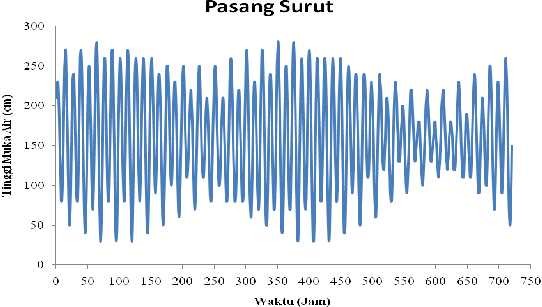 Gambar 3.1. Tipe pasang surut di daerah Kecamatan Medang Deras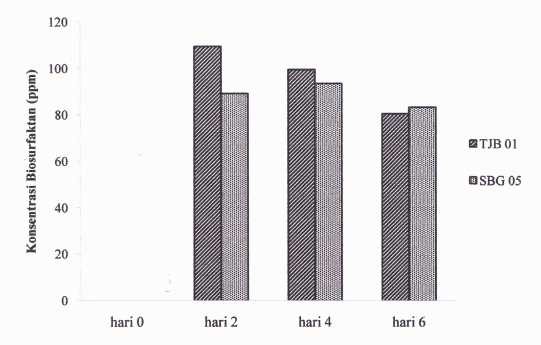 Gambar 4.2. Konsentrasi biosurfaktan isolat TJB 01 dan SBG 05 selama 6 hariLampiran 16. Contoh penulisan daftar pustakaAdsavakulchai S, Baimai V, Prachyabrued W, Gore PJ, and Lertlum S. 1998. Morphometric study using wing image analysis for identification of Bactrocera dorsalis complex (Diptera: Tephritidae). www. J Biol 2 [serialonline]. http://epress.com/w3jbio/vol3/Adsavakulchai/index.html. [17Mar 1999].Cajori, F. 1929. A History of Mathematical Notations. Volume 2, Notation Mainlay in Higher Mathematics. Open Court,  Chicago.Chanway, C.P. 1997. Inoculation of tree roots with plant growth promoting bacteria: An Emerging technology for reforestation. Forest Science, 43: 96-112Crews, D. and Gartska, W.R. 1981. The ecological physiology of the garter snake. Sci  Am. 245:158-164, 166-168.Fachrian, R., Priyani, N. dan Munir, E. Degradasi kompleks minyak  solar  dalam Isolat  bakteri lokal. Jurnal  Biologi Sumatera [In press].Harred, J.F., Knight, A.R. and McIntyre, J.S., penemu; Dow Chemical  Company. 4 Apr 1972. Epoxidation process. US patent 3,654,317.Hebel, R. and Stromberg, M.W. 1976. Anatomy of the laboratory rat. Williams & Wilkins, Baltimore. Bagian C, Digestive system; hlm 43-54.Higuchi, T. 1980. Lignin structure and morphological distribution in plant cell wall. In: Lignin Biodegradation, Microbiology,  Chemistry,  and Potentian Application, Vol. I ed. K. Kirk, T. Higuchi and H.  Chang.  CRC Press. Boca Raton, Florida, pp.  1-19.Irsan, C., Sosromarsono, S., Buchori, D. and Triwidodo, H. 1998. [Aphids (Homoptera: Aphididae) on solanaceous plants in West Java][dalam bahasa Indonesia]. Bul HPT. 10(2):1 -4.Johnson, M.W. 1987. Parasitization of Liriomyza spp. (Diptera: Agromyzidae) infesting commercial watermelon platings in Hawaii. J Econ Entomol. 80: 56-61.DAFTAR ISIHalamanKATA PENGANTAR DAFTAR ISIBAB I	PENDAHULUANi ii 1BAB II	BAHAN DAN UKURAN1BAB III	PENGETIKAN1BAB IV	PENOMORAN3BAB V	TABEL DAN GAMBAR4BAB VI	BAHASA5BAB VII	SISTEMATIKA PENULISAN5BAB VIII	PENULISAN RUJUKAN7BAB IX	TATA CARA PENULISAN DAFTAR  PUSTAKA10BAB X	PENULISAN LAMPIRAN14ABSTRAK .........................................................................................................iABSTRACT ........................................................................................................iiKATA PENGANTAR.......................................................................................iiiRIWAYAT HIDUP ...........................................................................................vDAFTAR ISI......................................................................................................viDAFTAR TABEL .............................................................................................xDAFTAR GAMBAR ........................................................................................xiiiDAFTAR LAMPIRAN .....................................................................................xivBAB I	PENDAHULUAN..............................................................................11.1.  Latar Belakang ............................................................................11.2.  Perumusan Masalah ....................................................................61.3.  Tujuan Penelitian ........................................................................61.4.  Manfaat Penelitian ......................................................................6BAB II	TINJAUAN PUSTAKA ....................................................................82.1.  Penelitian Terdahulu ...................................................................82.2.  Teori tentang Motivasi ................................................................92.2.1.   Pengertian Motivasi ........................................................92.2.2.   Faktor-faktor yang Mempengaruhi Motivasi ..................112.2.3.   Teori-teori Motivasi ........................................................132.3.  Teori tentang Budaya Organisasi ................................................182.3.1.   Pengertian Budaya Organisasi ........................................182.3.2.   Karakteristik Budaya Organisasi.....................................222.3.3.   Fungsi dan Peran Budaya Organisasi..............................242.3.4.   Faktor-faktor yang Mempengaruhi Budaya Organisasi..262.3.5.   Pembentukan Budaya Organisasi....................................272.4.  Teori tentang Kinerja....... ...........................................................282.4.1.   Pengertian Kinerja...........................................................282.4.2.   Faktor-faktor yang Mempengaruhi Kinerja ....................302.4.3.   Penilaian Kinerja .............................................................2.4.4.   Tujuan Penilaian Kinerja.................................................332.4.5.   Manfaat Penilaian Kinerja...............................................352.4.6.   Metode-metode Penilaian Kinerja...................................372.5.  Kerangka Berpikir .......................................................................402.6.  Hipotesis Penelitian.....................................................................43BAB III  METODE PENELITIAN .................................................................443.1.	Tempat dan Waktu Penelitian ...................................................443.2.	Jenis Penelitian..........................................................................443.3.	Populasi dan Sampel .................................................................453.4.	Teknik Pengumpulan Data........................................................463.5.	Jenis dan Sumber Data ..............................................................47200720082009TargetRealisasiTargetRealisasiTargetRealisasi(unit)(unit)(unit)(unit)(unit)(unit)Koperasi200172200184200179UMKM5004575004255004211Tutupan Hutan120.058115.838119.49880.116104.3842Deforestasi01.4693.1342.0113.1793Degradasi02.1062.0742.5533.9894Sawit03977462472675Awan3.9624.27718729.94312.8036Bayangan Awan1.7151.6489610.8651.113Total125.735125.735125.735125.735125.735